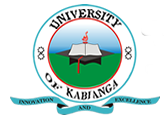 UNIVERSITY OF KABIANGAUNIVERSITY EXAMINATIONS2014/2015 ACADEMIC YEARFOURTH YEAR FIRST SEMESTER EXAMINATIONFOR THE DEGREE OF BACHELOR OF SCENCE IN BIOCHEMISTRYCOURSE CODE: BIO 413COURSE TITLE: REPRODUCTIVE BIOCHEMISTRYDATE: 4TH DECEMBER, 2014TIME: 2.00 .M-5.00 P.MINSTRUCTIONS TO CANDIDATES:Answer ALL questions. Use examples and illustrations where applicable.Describe spermatogenesis process. (10 marks)Draw the chemical structure and name any five sex hormones. (10 marks)After fertilization, describe biochemically how male sex organ is formed. (8 mars)Discuss the ovarian cycle in detail. (10 marks)Describe the female sexual act in stages. (10 marks)Describe the different methods of contraception. (10 marks)Discuss human chorionic gonadotropin’s role in pregnancy. (12 marks)